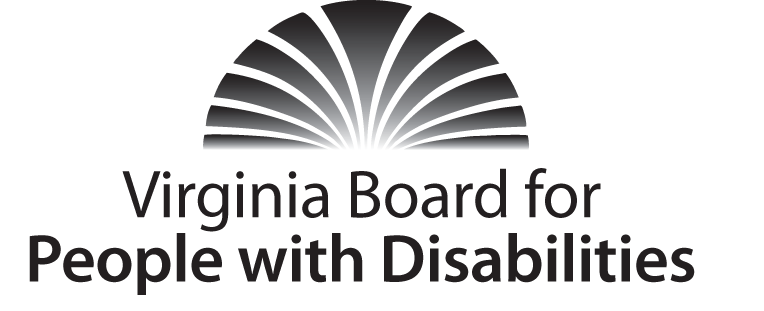 Mission
To create a Commonwealth that advances opportunities for independence, personal decision-making and full participation in community life for individuals with developmental and other disabilities.Vision 
Virginians with developmental and other disabilities direct their own lives and 
choose how they live, learn, work, and play.EXECUTIVE COMMITTEE MEETING AGENDAWednesday, December 2, 2015 – Four Points by Sheraton Hotel4700 S. Laburnum Avenue, ,  7:30 am -9:15 am   Renoir C7:30		Call to Order and welcomes, Charles Meacham7:35	 	Review of Executive Committee Meeting Agenda (Attachment EC 1),Charles Meacham7:40 		Approval of Minutes of September 9, 2015 Executive Committee Action required (Attachment EC 2), Charles Meacham7:43		Board Member Attendance (Attachment EC 3), Stephen Joseph
7:46		Director’s Update (Attachment EC 4), Heidi Lawyer7:56	Agency Fiscal Report (Attachments EC 5) Nan Pemberton8:05	Grant Expenditure Update (Attachment EC 5-5), Lynne Talley8:15	Review of RFPs/Contract information (Supplemental Packet), 
Lynne Talley8:30	Review of Draft Conference Support Guidelines (Attachment BD 5)8:45	Review of Draft Retreat Goals and Objectives, (Attachment BD 6)9:15		Other Business/Adjourn